דף מקורות מורחב למנחהעשרת הדברות"נאמר פעם שעם ישראל משול לשליח שקיבל מכה על הראש, כשהתעורר לא זכר מי שלח אותו, אל מי נשלח, מהו תוכן השליחות ויתרה מזאת – לא זכר כלל שהוא שליח..." (אלי ויזל).כאשר אנו לומדים וחיים את עשרת הדיברות כיסוד ושורש לייעודנו הלאומי, אנו יכולים לגרום להארת האור הפנימי של כל יהודי ולהיזכר בשליחות על כל חלקיה.רש"ר הירש, במעגלי שנה ג, עמוד רעז"'אנכי' הוא הדיבור הראשון, ו'לא תחמוד' – האחרון, כך שעשרת הדיברות פותחים ומסיימים במצווה מחייו הפנימיים של האדם. המצוות המעשיות באות בין שני הדיברות הללו, ואין צורך אפוא במחשבה מעמיקה כדי להבין כי כל רעיון צריך להתבטא בלשון המעשה, וכל מעשה צריך להיות רעיון. החיצון פונה אל הפנימי, והפנימי אל החיצון, וכך מתהווה שלימות תואמת".הראב"ע והספורנו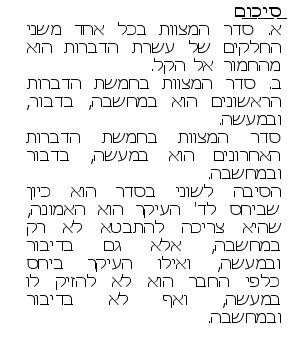 אנוכי ה' רבי אברהם בן הרמב"ם, פירוש לפרשת יתרו"...אנוכי – אמונת האלוקות ובכללה הזכרת יציאת מצרים ומזה מסתעפות מצוות קריאת שמע ותפילה ומזוזה ותפילין וציצית וברכת המזון... ובדיבור אנוכי תלויה מצוות האהבה והיראה והחסד לעניים והחמלה על אלמנה ויתום ומידת הרחמנות והעדר הנקמה והנטירה ואהבת רעים וגרים...".מדוע ה' בוחר, דווקא, להציג את עצמו כ" מוציאך מארץ מצרים מבית עבדים"?מדוע רבי אברהם בן הרמב"ם קובע שבדיבר זה תלויה " מצוות ... והחסד לעניים והחמלה... ומידת הרחמנות" ? איך זה קשור לאזכור של יציאת מצרים?מה התחדש לך שדיבר זה מבקש מאיתנו?לֹא יִהְיֶה לְךָ אֱלֹהִים אֲחֵרִים עַל פָּנָיר' יצחק ערמה בפירושו על התורה "עקדת יצחק""ויש בכלל זה העבודה זרה הגדולה המצויה היום בעולם מציאות חזק, והוא: התכוונות כל המחשבות והעסקים לקיבוץ הממון והצלחת הנכסים שהמה להם האלוהים האדירים, אשר עליהם הם נשענים ובאמונתם הם נמשכים, ועל קדושת שמם הם מכחישים אלוה ממעל ועוזבים את תורתו, ומניחים אותה עגונה ועלובה בקרן זווית; וזוהי גופה של עבודה זרה ועיקרה – כמו שיבוא בלא תחמוד."....איזו עבודה זרה אנחנו מקיימים היום?איך אפשר לבדוק האם אנחנו משועבדים "לאלוהי הכסף והנכסים?למה קשה להשתחרר מעבודה זרה זו?האם אנחנו מוציאים את עצמנו מצדיקים את הרדיפה אחרי הכסף במסווה של "פרנסה"?מה קורה לחיים שלנו ולעולמנו הפנימי כאשר אנחנו משועבדים?על מה אנחנו מוותרים כאשר אנחנו משועבדים לאלוהים אחרים?מה הקשר שבין עבודה זרה ובין התמכרות?מה ההבדל בין פעם כאשר עשינו אלילים מכסף וזהב והיום שאנחנו עבדים של "הכסף והזהב"?לא תישאאור החיים בפירוש לשמות כ"עוד ירצה כי באמצעות שבועת שווא הוא נושא מעליו שם ה' הנקרא עליו, ומתלבש בבחינת הרע המתייחסת בשם שווא, כי שם ה' אמת, והמזכירו בשקר, פורח ממנו בחינת השם לסיבת בוחרו בשווא, וזה הוא שיעור הכתוב 'לא תשא' מעליך שם ה' אלוהיך לסיבת שווא ואמר כי לא ינקה ה' לעושי כן. עוד ירמוז שלא יהיה נושא עליו שם ה' שהוא אלוהו, ואומר לכל שהוא איש יהודי ועובד ה', והוא אומרו שם ה' שהוא אלוהיך ולבבו לא כן יחשוב. והוא  אומרו לשווא, ואזהרה זו שלא ירמה ברוך הוא לומר כי הוא מעבדיו, ולא כן הוא. ובכלל אזהרה זו, שלא יראה על עצמו שהוא צדיק יותר ממה שהוא".מה המשמעות של "שם ה' נקרא עליך"? האם זהו משהו בעל ביטוי פנימי או חיצוני?בהקשר זה, מהי המשמעות של "לא תשא את שם ה' לשווא" או של "לשאת מעליך את שם ה'"?למה ה' כ"כ "קנאי", כביכול, למי שנושא את שמו לשווא? האם זה רק מפאת כבודו, או שיש מסר נוסף?איזו הנחייה מעשית מגלה לנו האור החיים בפירושו? זכור את יום שבת לקדשואיזו מתנה היא עבורנו השבת?מהי התועלת שאנו מפיקים ממנה ובאילו תחומים?מנחם בגין :''נפעם ונרגש אני שב וקרוא את הפסוקים הנצחיים, לאמור: 'שמור את יום השבת לקדשו, למען ינוח עבדך ואמתך כמוך'. אחד הרעיונות הגדולים בתולדות אנוש מבחינה חברתית, מבחינה מוסרית, למען ינוח כל העבד והדל, ולהווי ידוע שהננו מכבדים את כל שבתותינו, נבקש את ידידינו בכל האומות לכבד אותה".מהי השבת בעיני מנחם בגין? מהי בשבילכם? למה השבת היא, בעיני הרבה מנהיגים, מכל גווני הדעות והקשת הפוליטית, משהו נצחי?האם בשמירת השבת יש תועלת כללית, לאומה? תועלת לעולם בכללותו?לזכר אלו מאורעות ה' ציוונו לשמור את השבת? אילו ערכים נגזרים ממנה?אלו עוד תרבויות הנהיגו "יום מנוחה שבועי"? יודעים אולי למה?כבד אתרש"ר הירש, שמות כ, י"ב ד"ה הדבור הראשון"יציאת מצרים ומתן תורה הם שתי עובדות היסוד של עם ישראל, שעליהן תיכון כניעתנו לפני ה' כמושל ושליט בגורלנו וחיינו, והנה שתי עובדות אלו, עובדות היסטוריות הן, ואנו יודעים אותם ומכירין בהם כאמיתות היסטוריות, אולם הערובה היחידה לאמיתותן היא המסורת, ויסודה של מסורת אינו אלא מסירתה הנאמנה לבנים מידי האבות וקבלתה ברצון בידי הבנים מידי האבות. על כן לא נתקיימו לאורך ימים יסודות הבניין הגדול שיסד ה' בישראל אלא על המשמעת העיונית והמעשית של בנים כלפי אבות ואימהות, ונמצאנו למדים כי כבוד אב ואם הוא התנאי היסודי לנצחיותה של האומה הישראלית. על ידי האב והאם נותן ה' לילד לא לבד את הווייתו הפיסית, אלא הם למעשה גם החוליה המקשרת את הילד אל העבר היהודי ויעשה אותו לבן ישראל ולבת ישראל. מידי ההורים מקבל הילד את מסורת התעודה הישראלית, המעוצבת בדעת, בהליכות ובדרכי חינוך, והם מוסרים לו את דבר ההיסטוריה ואת דבר התורה למען ינחילום גם הוא לבניו אחריו בבוא הזמן. כשם שעיני הבן אל הוריו, כן תהיינה אליו עיני ילדיו בבוא הזמן. אלמלא הקשר בין אבות ובנים – תנותק שרשרת הדורות, תאבד תקוות העבר היהודי לגבי העתיד והאומה הישראלית תחדל מלהיות. אכן גדולה חשיבותם של ההורים בישראל, ולפיכך יחדה להם התורה מקום נכבד בעשרת הדברות".מהו תפקידה של מצוות "כבד את אביך ואת אמך" בשמירת המסורת הישראלית? ואיך היא אחראית על נצחיותה של האומה הישראלית?למה זכה "כיבוד הורים" להיכלל בתוך עשרת הדברות בכלל ובלוח של "בין אדם למקום" בפרט? איזו שותפות יש בהבאת ילד לעולם? (".... על ידי האב והאם נותן ה' לילד לא לבד את הווייתו הפיסית...")איזה תפקיד יש לילדים כלפי הוריהם? ואיזה תפקיד להורה כלפי ילדיו?לא תרצחסנהדרין נח, ע"א"המגביה ידו על חברו, אף על פי שלא הכהו, נקרא רשע, שנאמר: 'ויאמר לרשע למה תכה רעך' (שמות ב, יג): 'למה הכית' לא נאמר, אלא 'למה תכה' – אף על פי שלא הכהו נקרא רשע".האם פעולת הרצח, אותה אוסר הדיבר, היא פעולה נקודתית או שהיא תוצאה של תהליך?למה נקרא רשע מי שעוד לא ביצע שום פעולה מעשית?מה מקור זה מלמד אותנו על ערכן של הכוונות? האם אתם מכירים דיבר שמתייחס רק לכוונות/מחשבות?מה ההבדל בין חוקים ועקרונות אלו לכל מערכת חוקים אנושית?האם לדעתכם מערכת המשפט צועדת לכיוון זה ומתחילה להתייחס ברצינות גם לכוונות או לפעולות שאין בהם פגיעה ממשית וישירה?מה אנו לומדים על החיים בעקבות הדיבר "לא תרצח"?לא תנאףר' יהודה אריה ממודינא"המאבד נאמנותו - אין לו עוד מה לאבד".מה הקשר בין ניאוף ובין נאמנות?למה איבוד הנאמנות הוא איבוד של הכל?בבסיס איזו מערכת הנאמנות היא תנאי הכרחי?באילו מקרים לא הייתם מוותרים על חוסר נאמנות? למה?לא תגנוברש"ר הירש, חורב , פרק מ"והפה שאמר "לא תרצח", "לא תחבול" וכו' הוא שאמר "לא תגנוב" "לא תגזול"!בכל דבר השייך לאדם זולתך, אפילו בא במחיצתך, חייב אתה לכבד את רוח האדם ואת דרכי הקניין ע"פ תורת ה'. כי רכושו של אדם אינו אלא נספח לגופו. לא לחפץ תחטא אם תגנוב או תגזול אותו, אלא לרוח האדם הבלתי נראית המרחפת עליו ולה' יתברך הדורש ממך לכבד את רוח האדם ואת רכושו... גנבת, גזלת- בו ברגע חרפת את תעודת הרוח של האדם ואת ה' יתברך אשר הועיד אותו לתעודה זו.מה הקשר בין "לא תרצח" ל"לא תגנוב"?למה הפגיעה ברכוש האדם נתפסת כדבר כה חמור?על מי משפיעה מעשה הגנבה ואיך?אילו חזיתות נפתחות כאשר עוברים על דיבר זה?לא תענה ברעך עד שקרפירוש אברבנאל לשמות כ, יב"ואחר שהזהיר שלא יזיק אדם את חברו במעשה רע לא בגופו, לא באשתו, ולא בממונו – הזהירו... 'לא תענה ברעך עד שקר'. ומלבד שהזהיר בזה, שלא יעיד אדם שקר, נכלל בו הלועג על חברו, והמספר לשון הרע, והרכיל, והמלבין פני חברו ברבים ודומיהם".האם יש משמעות לדיבר זה בחיי היום-יום כאשר נדיר שנקבל זימון להעיד בבית משפט?באילו מקרים אנחנו מוסרים עדות גם כשאנו לא בבית משפט?למה הלועג, המרכל, המבייש את חברו נכללו במוסרי עדות שקר?האם פגיעה באדם ע"י הדיבור משתווה לפגיעה בגופו או ברכושו? איך היא נתפסת בד"כ כקלה או כחמורה יותר? מה דעתכם האישית?למה חכמים מייחסים לדיבור כוח כה רב עד שנאמר "חיים ומוות ביד הלשון" (מדרש שוחר טוב לט ב-ג(?לא תחמודאורחות צדיקים"ואדם אשר החמדה עליו קרוב לעבור על עשרת הדברות".למה נכלל בלוחות הברית דיבר שהוא לא מעשי אלא מחשבתי?מה זה מלמד על יחס היהדות למחשבות/כוונות?מה חומרתם/משקלם של אלו, לטוב ולרע?האם אפשר לצוות על מחשבות?אלו נזקים נגרמים לי כאדם בעקבות החמדנות?לכאורה, הציווי מעורר תמיהה: מדוע מצוות לא תחמוד שייכת לתחום שבין אדם לחברו? כלום נגרם נזק כלשהו לזולת כאשר אדם אחר חומד בלבו את רכושו? מהו אפוא העוול הנעשה בתחום זה, עד שהתורה מצאה לנכון להטיל איסור על מחשבות אלו? מכאן ניתן ללמוד על ייחודיותן של מצוות התורה. בניגוד לחוק האזרחי, ציוויי התורה בתחום שבין אדם לחברו לא נועדו למטרת מניעת חיכוכים בלבד. התורה מעוניינת לחנך את האדם ולעקור מלבו את שורש הרע. גניבה, רצח ושאר הפשעים אינם מתחילים ברגע בו יוצא הפושע למשימתו. בדרך כלל האדם הופך לפושע בהדרגה, תוך כדי תהליך נפשי ממושך. כאשר נרקמת במוחו לראשונה התוכנית לבצע פשע, הוא שוקל היטב מחשבה רעה זו, ומסלק מעל עצמו את המחסומים הנפשיים המונעים ממנו מלפגוע בזולת. ברגע שקיימת מוכנות נפשית לרצח, הופך האדם לרוצח בכוח; מכאן ועד הביצוע בפועל המרחק קטן. איסור "לא תחמוד" הוא השמירה על המחסום הנפשי. איסור "לא תחמוד" מהווה בסיס איתן לקיומם של יחסים תקינים בחברה. והשלכתו המעשית הינה רבת היקף.